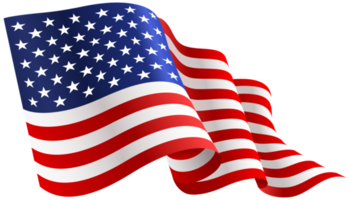 Advance Voting for May 21, 2024 – General Primary Election Elections Office: 706-468-4908 for questionsEarly Voting at the Jasper County CourthouseApril 29, 2024 – May 17, 2024Monday - Friday 9:00am - 5:00pmWeekend Voting Available at the Jasper County Courthouse9:00am - 5:00pmSaturday – May 4, 2024Saturday – May 11, 2024Attn: Dates of ImportanceLast day to register to vote – April 22, 2024Ballots will begin to be mailed out – April 22, 2024Last day to request a mail in ballot – May 10, 2024Election Day – May 21, 2024 - 7:00am - 7:00pm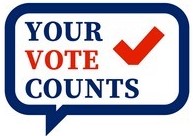 Check your voting status! mvp.sos.ga.gov